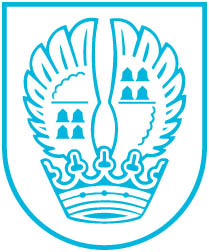 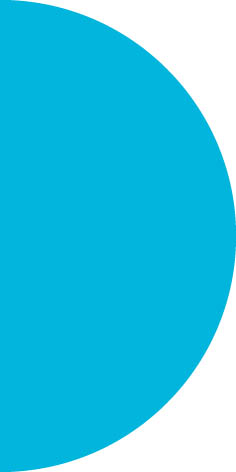 Pressemitteilung Nr. 14607.05.2019Gesprächskreis für Menschen mit SehbehinderungAm Dienstag, dem 14. Mai, trifft sich in der Zeit von 14 bis 16 Uhr der Gesprächskreis für Menschen mit Sehbehinderung. Die Leiterin Ute Kruse-Grgic hat für das Treffen im Erlebnishaus die Referentin vom Versorgungsamt Hessen, Christina Failla gewinnen können. Sie spricht über den Schwerbehindertenausweis und beantwortet gerne alle Fragen, die im Zusammenhang mit Sehbehinderung und Blindheit stehen. Seniorinnen und Senioren, die teilnehmen möchten, werden gebeten, sich bei Ute Kruse-Grgic telefonisch unter der Telefonnummer 06196 202-6660 anzumelden.Mit ihr kann auch ein Termin für eine Einzelberatung bei Fragen rund um Sehbehinderungen und Blindheit vereinbart werden. Es wird darum gebeten, auch auf den Anrufbeantworter zu sprechen, falls sie die Anrufe nicht persönlich entgegennehmen kann. Falls als Transportmittel das Anruf-Sammel-Taxi gewählt werden, heißt die Zielhaltestelle „Seniorenwohnanlage“, von dort ist es nur noch ein kurzer Weg bis zum Erlebnishaus in der Odenwaldstraße 22 - 24. Dies ist dann auch die Haltestelle für die Rückfahrt.Kontakt:Stadtverwaltung EschbornPressestelleTelefon 06196. 490-104presse@eschborn.dewww.eschborn.deMagistrat der Stadt Eschborn